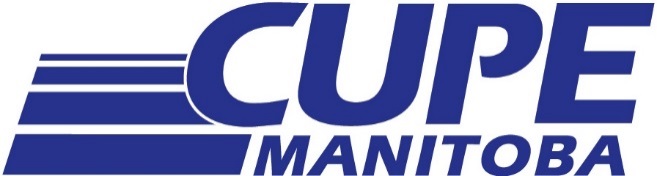 INVITESBRANDON AND WESTERN AREA MEMBERS TO A MEETING:When:		Tuesday, January 30th, 2018Where:		Brandon CUPE Office – 1911 Park AvenueTime:		7:00 p.m.*light snacks will be provided*CUPE Manitoba’s President, Terry Egan will be in attendance to discuss local issues and give an update on what is going on around Manitoba.